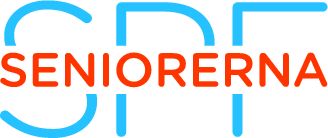 Verksamhetsplan 2021 för SPF Seniorerna Draken Kungsholmen               Vårt mål är att alla medlemmar ska känna sig sedda och vara nöjda med vår verksamhet. Vi vill också vara en tydlig och engagerande röst i samhällsdebatten med närvaro i traditionella och digitala kanaler.Verksamhet 2021 med hänsyn tagen till restriktioner under coronapandemin:Noggrann bevakning av äldrefrågor i pensionärsråden. Intensifiera kontakter med lokalpress samt aktivt följa och deltaga i distriktets och förbundets seniora satsningar och debattinlägg.Tidningen Draken för kommunikation med  medlemmar och marknadsföring  fortsätter att utvecklas.Vidareutveckling av de aktiviteter Draken är vida berömd för d v s:månatliga Drakenträffar med en blandning av föredrag, information och god underhållningbesök på intressanta platser och aktiviteter i vår stad , utomhus under våren vår förhoppning är att under april starta traditionella aktiviteter för medlemmarnas trivsel och sociala samvaro såsom Öppet hus, gemensamma luncher, pubträffar, en festmåltid i maj och en i decembersuccessivt under våren ta tag i fritids- och hälsoaktiviteter som stärker både kropp och själ, såsom bordtennis, boule, bowling, zumbadans, bridge, yoga, stavgång, ”gubblunk” och ”tjejlunk” samt gymträning. Hit räknas även akvarellmålning, erbjudanden om resor och kulturarrangemang som teater och konserterföreläsningar för ökad livskvalitet och bättre hälsa hos seniorer genom bland annat fortsatt gott samarbete med Stockholms Sjukhem samt Stiftelsen Isaac Hirschs minneSocialmedicinska gruppens arbete fortsätter med hälsa, sjukvård, omsorg, boende, ekonomi, trygghetsfrågor samt aktiviteter mot ensamhetavser att fortsätta samarbeta med volontärgruppen på Stockholms Sjukhem. Information från ledningen avvaktasnya medlemmar bjuds in till en festlig kväll, så snart som möjligt, för information om verksamhet och aktivitetertelefonsamtal med samma information till dem som inte har tillfälle att delta i välkomstträffenen Kickoff-dag för de aktivitetsansvariga samt de medlemmar som önskar aktivera sig.Utbildningsdag för Drakens styrelse samt revisorerna. Vi planerar att fortsätta samarbetet medCitygruppen, ett samarbetsråd mellan innerstadens föreningar inom vårt distriktSPF Seniorerna S:t Erik och PRO Kungsholmen med Seniordag på KungsholmenÅr 2021 kommer präglas av Förbundskongress nr 2 under sommar/höst och den kampanj förbundet redan nu startat  med annonser i dagstidningarna som benämns ”Hör av dig” , med syfte nå blivande pensionärer samt ett nationellt projekt mot ensamhet. Vår verksamhet kommer att bedrivas med bland annat stöd från Stockholms stad och Kungsholmens stadsdelsnämndVälkomna till 2021 med SPF Seniorerna Draken Kungsholmen!